الموضوع رقم (1)الجزء الأوّل: (6 نقاط )التمرين الأوّل: (1.5 ن)- أنـجز كل عملية من العمليات التالية عموديًا  :
245,73 + 69,71 = ….  /   958,12 – 38,105 = ….   / 4,57 × 96 = …   
التّمرين الثاّني:(1.5 ن)
1- اُكتب عددا عشريا محصورا بين 12.5 و 12.7
2- اُكتب عددا عشريا محصورا بين 9.15 و 9.16
3- اُكتب عددا عشريا محصورا بين 22 و23
التّمرين الثّالث:(1.5 ن)

-أتـمم التحويلات الآتية:
95 m =…….. hm   /  3,5m = ……. cm    /  23 hm =……… km          567 cm =…….. m……. dm……. cm    /      43 dm =……. m             التّمرين الرّابع:(1.5 ن)- اُرسم مستقيمًا (p) ثمَّ علِّم عليه النقطتين  A  وB البعد بينهما 6cm.- علِّم النقطة C على منتصف القطعة [BA].- ماهي القطع المستقيمة الموجودة في هذا الشّكل؟ واذكر أطوالها. 
الجزء الثّاني: الوضعية الإدماجية (4 ن)
نظّمت مدرسة رحلة شارك فيها 140تلميذا و 10 معلمين .
استأجر المدير حافلات لنقل المشاركين تتسع كل حافلة لــ 25 راكبا .
 -1ما هو عدد الحافلات اللازمة لنقل كل المشاركين ؟
 -2لدفع ثمن استئجار الحافلات شارك كل تلميذ بمبلغ 50 دينار و كل معلم بمبلغ 150 دينارا و دفعت الإدارة 900 دينار . 
3- ما هو ثـمن استئجار الحافلات ؟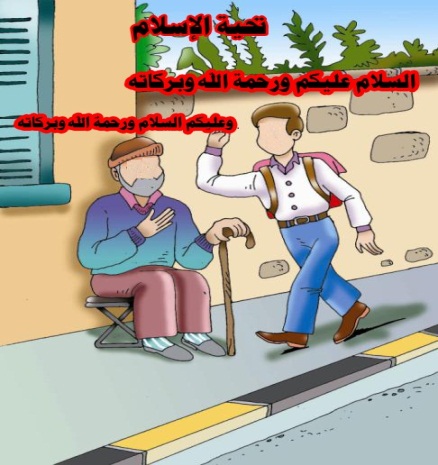 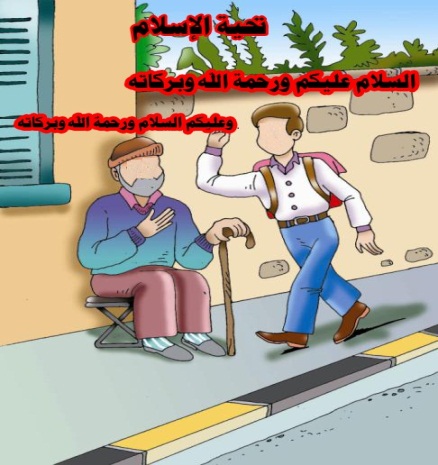 الموضوع رقم (3)الجزء الأوّل: (6 نقاط )التمرين الأوّل:(1.5 ن)أكتب النتائج دون إجراء العمليات
47 × 100 = …     /     82,03 × 1000 = ….   /    2,03 × 10 = ….  589 ÷ 100 = …   /  301, 14 ÷ 10 = …    /   6801,4 ÷ 1000 = …
التّمرين الثاّني: (1.5 ن)
رتب الأعداد العشرية الآتية من الأكبر إلى الأصغر
0,50  -  50,05  -  0,05 -  05,00  -  1,05   -  05,10
التّمرين الثّالث: (1.5 ن)
علّـــم على مستقيم(D)النقطتين O و A حيث طول القطعة [ OA ] هو cm 6
- ارسم مستقيماً عمودياً على قطعة المستقيم [ OA ]بحيث يكون منصفاً لها ؟
- ما هو البعد بين النقطة O و المستقيم العمودي؟
التّمرين الرّابع:(1.5 ن)
 صهريج مملوءُ ماءا سعته 24hL ، يستهلك منه يوميًا 60L .-بعد كم من يوم سيفرغ الصهريج من الماء؟
الجزء الثّاني: الوضعية الإدماجية (4 نقاط )
في رحلة خارج المدينة استقلت العائلة المكونة من أبوين و 6 أطفال الحافلة ، إذا علمت أنَّ ثـمن التّذكرة الواحدة هي 800DA وثـمن تذكرة الأطفال نصف ثـمن تذكرة الكبار.
1-ماهو ثـمن تذكرة الأطفال السِتّة ؟ 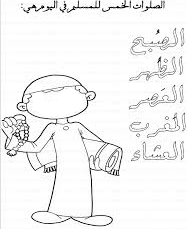 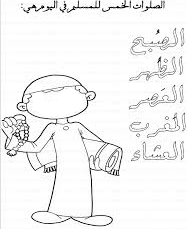 2-ماهو ثـمن تذكرة الأبوين؟ 3-ماهو المبلغ الذي تدفعه العائلة؟ الموضوع رقم (19)الجزء الأوّل: (6 نقاط )التمرين الأوّل: (1.5 ن)صنِّف الأعداد الآتية في الجدول : 75 , 24 , 81 , 12 , 27 , 15 التّمرين الثاّني: (1.5 ن)أكمل الفاتورة التالية : التّمرين الثّالث:(1.5 ن) مسبح أرضيته مستطيلة الشّكل طولها 15m وعرضها10m  1-اُحسب حجم المسبح إذا علمت أنّ ارتفاعه 2m.2- اِستنتج حجم الماء اللاّزم لملء المسبح باللّتر.التّمرين الرّابع: (1.5 ن)- اُرسم قطعة المستقيم AB طولها 6cm.- عيّن النقطة O منتصف هذه القطعة.- اُحسب طول القطعة [AO].الجزء الثّاني: الوضعية الإدماجية (4 نقاط )اِشْترى رجل سيّارة قديمة دفع ثمنها على 10 أقساط متساوية، حيث قيمة القسط الواحد هي: 42650 دينارًا.1-اُحسب ثمن شراء السّيّارة.قام الرّجل ببعض الإصلاحات كلّفته مبلغًا قدره 31200 دينارًا، ثمّ باعها بثمن 507700 دينارًا.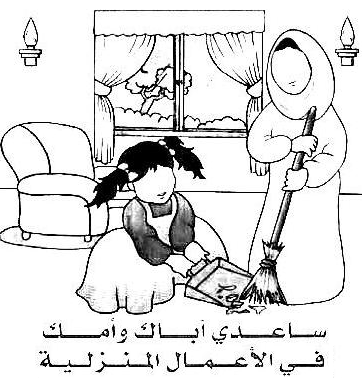 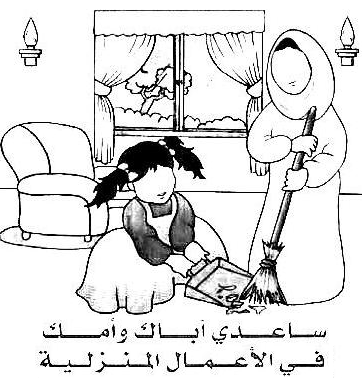 2-ما هي كلفة شراء السّيّارة ؟3-هل ربح الرّجل في البيع أم خسر وبكم؟الموضوع رقم (5)الجزء الأوّل: (6 نقاط )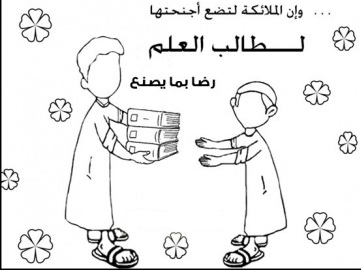 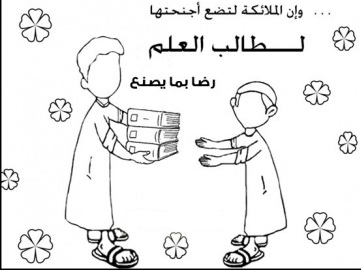 التمرين الأوّل: (1.5 ن)
- اُكتب الأعداد الآتية بالأرقام :- ثلاثة وخمسون ألفًا وثمانمائة وواحد وستون.- أربعمائة واثنان وسبعون و13 جزءًا من المائة.- تسعة عشرات وخمسة أعشار.التّمرين الثاّني: (1.5 ن)
 يتقاضى رجل أجرة شهرية تقدّر بـ : 32 000 DA فيُوفر نسبة 30% من الأجرة الكلية ويُخصص الباقي للمصاريف العائلية.- اُحسب المبلغ الذي يُوفره والمبلغ الذي يصرفه.التّمرين الثّالث:(1.5 ن)انطلق دراج من مدينة تيزي وزو على السّاعة14h36min  ووصل إلى بجاية على السّاعة 19h55min . حيث توقف 19min لاصلاح عطبٍ في الدّرّاجة.- احسب مـدة التنقل بين المدينتين . - ما هي مـدة السّير الحقيقية للدّراج ؟التمرين الرابع :(1.5 ن)في المدرسة 180 تلميذًا. اصطفّوا بالتّساوي على15 صفا .                                          -ما هو عدد التلاميذ في كل صف ؟
الجزء الثّاني: الوضعية الإدماجية(4 نقاط )
لصنع1 kg من الجبن نستعمل 5L من الحليب.
يستعمل اللبّان 70L من الحليب كلّ يوم لصنع الجبن .
1- اُحسب كتلة الجبن المصنوعة في اليوم الواحد.يباع الجبن على شكل قطع ذات 140gثمن كل قطعة 45دينارا.
2- ما هو عدد قطع الجبن التي يصنعها هذا اللبّان يوميا ؟
3- ما هو المبلغ الذي يجمعه هذا اللبّان من بيع الجبن خلال أسبوع ؟الموضوع رقم (17)الجزء الأوّل: (6 نقاط )التمرين الأوّل: (1.5 ن) -  اُكتب الأعداد التالية على شكل كسور عشرية بنفس المقام ثمّ رتّب تلك الكسور تصاعديًا.                   17,6  -  48  -  12  -  0.9  -  361,4التّمرين الثاّني: (1.5 ن)اِستغرق نزول المطر في إحدى اللّيالي ثُلُثي () يوم و رُبع()  ساعة من الزّمن، أسفر عن تجميع كمّية من الأمطار قدّرت بـ : 0,025 l .1- اُكتب مقدار كمية الأمطار المجمّعة على شكل كسر عشري.2- اِستنتج كمية الأمطار بالميليلتر (ml).3- جِد مدّة تساقط الأمطار بالسّاعات (h) والدّقائق (min) .التّمرين الثّالث: (1.5 ن)- اُحصر الأعداد العشرية الآتية بين عددين طبيعيين متتاليين.  ........ > 31,6 > ....... /  ..... > 0.95 > .......  /  ....... > 147,8 > .........- اُحصر الأعداد العشرية الآتية بين عددين عشريين متتاليين. ........ > 31,6 > ....... /  ..... > 0.95 > .......  /  ....... > 147,8 > .........التّمرين الرّابع: (1.5 ن)لاحظ الشّكل جيّدًا ثمّ أجب .1- اُحسب طول القطعة [AC]2- اُحسب طول القطعة[EF]3- اُحسب مساحة الشكل ABCDEFGالجزء الثّاني: الوضعية الإدماجية(4 نقاط ) اِشترى رجل قطعة أرض طولها 15m وعرضها 12m بـ : 5500DA للمتر المربع الواحد.1- اُحسب ثـمن شراء القطعة الأرضية.- بنى الرجل بيتًا في مساحة 2144m وترك المساحة الباقية ليجعلها حديقة.2- ما هي المساحة المخصّصة للحديقة؟3- إذا علمت أنّ طول الحديقة هو 12m فما هو عرضها؟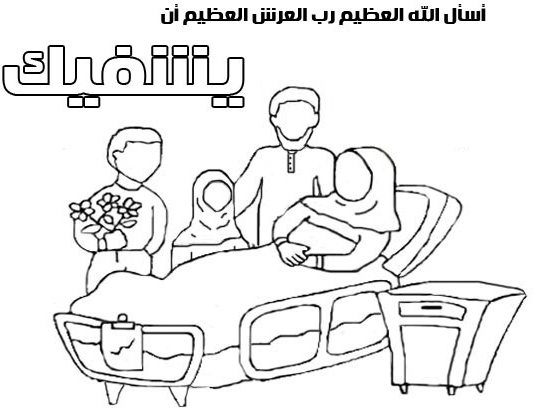 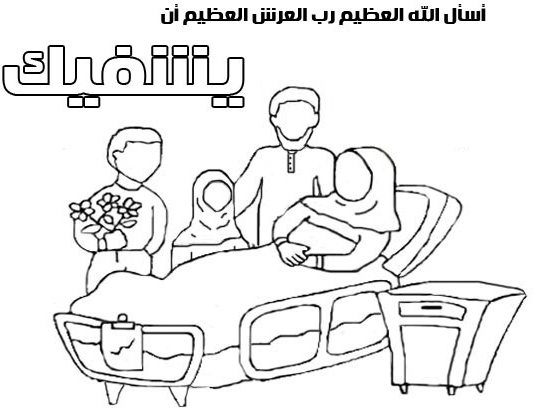 الموضوع رقم (7)الجزء الأوّل: (6 نقاط )التمرين الأوّل: (1.5 ن)عدد يتكوّن من 27 عشرة وتسعة وحدات و3 أجزاء من المائة.اُكتب هذا العدد بالأرقام. 2- اُكتب العدد على شكل كسر عشري.
التّمرين الثاّني: (1.5 ن)
تستهلك سيّارة 8L من البنزين لقطعِ مسافة 100km .ما حجم البنزين اللازم لقطع مسافة : 50km؟   150km؟   300km؟التمرين الثالث : (1.5 ن)- أنجز العمليات الآتية عموديًا:
859+26,45 = …. / 110 – 56,14 = … / 1274,653 x 54 = …….
التّمرين الرابع: (1.5 ن)تتكـــــــــون عمارة من 15 طابقــــــــــا . ارتفاع كـل طابق 3.64 m إلاّ الطابـــق الأرضي فــارتفــاعه m4. مــــــا هو ارتفـــــــاع العمــــارة ؟
الجزء الثّاني: الوضعية الإدماجية(4 نقاط )حـــــــــقل مستطيل الشـــــــــــكل طولـــــــه 45 m و عــــــرضــه 32.2 m
1-مـــــا هـــو محيط الحـــــــقل ؟
2-مـــــا هــي مســـاحتـــــــــــه ؟
جـزّأ الفلاح حقـله إلى 10 أجـزاء متساوية فـغرس 3 أجزاء بصلا و 4 أجزاء طمـاطم.
3-مــــــاهي مساحــــــة الأجزاء المغروســـــة بصــلا وطمــــــاطم معا ؟
4-مـــا هي مساحــة الأرض البـــاقيـــة ؟( غير المغروسة).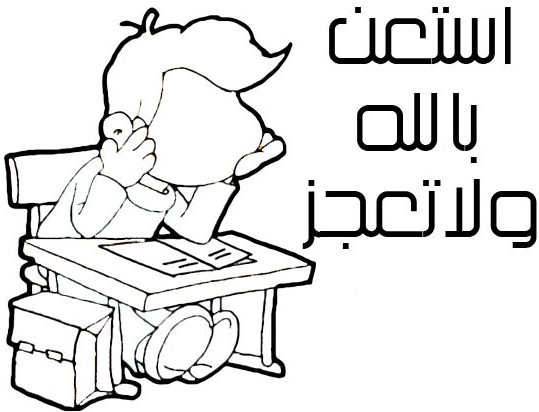 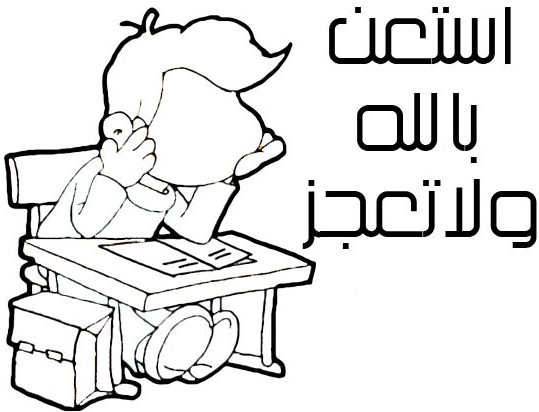 الموضوع رقم (15)الجزء الأول : (6 نقاط )التمرين الأول (1.5 ن) أكمل ما يلي : 6.66 × 10 = ...      /     … ÷ 100 = 456.85      /     … ÷ 10 = 3.7  التمرين الثاني : (1.5 ن)يوجد في مدرسة 360 تلميذًا، تُمثل نسبة البنات %45 من عدد التلاميذ.-اُحسب عدد البنات ثم عدد البنين .التّمرين الثّالث:(1.5 ن)-قطع سائق بسيارته المسافة بين مدينتي الجزائر وسطيف في ظرف 3h45min.                إذا علمت أنّه عند وصوله كانت السّاعة تشرُ إلى الثالثة والنّصف بعد الزوال.-فما هو وقت الانطلاق ؟التّمرين الرّابع: (1.5 ن)اُرسم مستقييمن (E) و (F) متقاطعين ومتعامدين في النقطة   A.عين النقطة B على المستقيم (E) تبعد عن  A بـ:  4cm ، ثم عين النقطة C على المستقيم (F) تبعد عن A بـ: 4 cm كذلك.اُرسم المستقيم(M)  الذي يشمل النقطتين  B و C .ما نوع الشّكل ABC؟الجزء الثّاني: الوضعية الإدماجية(4 نقاط )يملك فلاح أرضا طولها 150m وعرضها 90m غرسها شعيرًا، فأنتجت 12kg في الآر الواحد.1- ما هي مساحة الأرض؟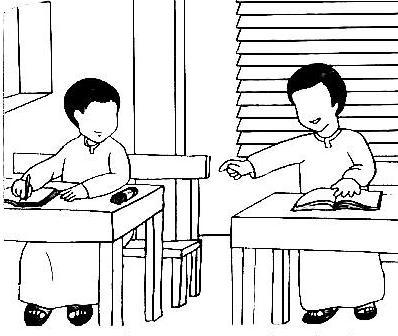 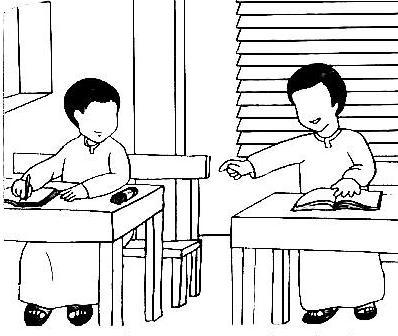 2- ما هو إنتاج الأرض المغروسة ؟.إذا علمت أنه وضع الإنتاج في أكياس ذات20kg.3- فما هو عدد الأكياس المملوءة ؟باع الفلاح الفول بـ : 50DA للكيلوغرام الواحد.4- ماهو ثمن بيع الكيس الواحد من الفول ؟   5- ما هو ثمن بيع كل الأكياس ؟الموضوع رقم (9)الجزء الأوّل: (6 نقاط )التمرين الأوّل: (1.5 ن)مئتـا ألف و مئتان و ثلاثــة أعشار . أكتـب العدد بالأرقـام أكتبـه على شكل كسر ماهو رقم آحاده ؟ و مـا هو رقم آلافه ؟التّمرين الثاّني: (1.5 ن)رتب الأعداد الآتية من الأكبر إلى الأصغر     6034105   -   200 500 47   - 710 945    -287 62  .  التّمرين الثّالث: 	(1.5 ن)1-محيط مربع يساوي 140cm . أحسب طول ضلعــــه ؟ 2-مساحة مستطيل 260cm2 وعرضه 13cm . أحســــــب طوله ؟التّمرين الرّابع: (1.5 ن)- اُرسم دائرة مركزها النّقطة O ونصف قطرها 3cm.- علِّم النّقطتين A وB على محيط الدّائرة بحيث تكون النّقط B-O-A على استقامة واحدة.- ماذا تُمثّل القطعة [AB] بالنّسبة للدّائرة؟الجزء الثّاني: الوضعية الإدماجية (4 نقاط )يشتغل 40 موظفا في دار البلدية التابعة لبلديتنا موزعين حسب الجدول الآتي : 1-اُحسب عدد العمـــــال في كل مصلحة ؟ 2-إذا علمت أن 5 من عمال مصلحة الحالة المدنية مختصون في استخراج شهادة الميلاد، فأوجد النسبة المئوية لهؤلاء العمال في هذه المصلحة ؟  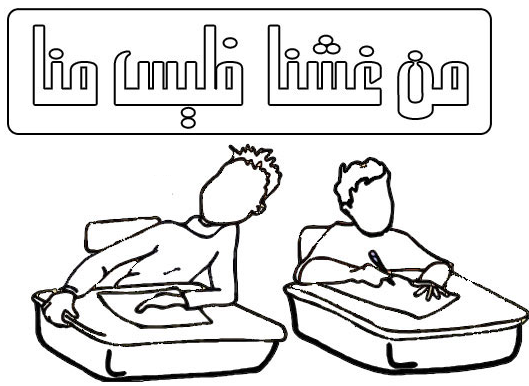 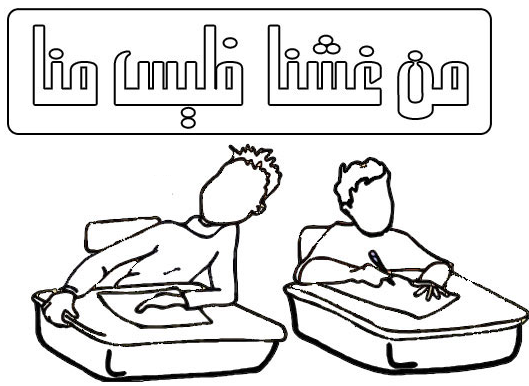 الموضوع رقم (13)الجزء الأوّل: (6 نقاط )التمرين الأوّل: (1.5 ن)في القسم 40 تلميذًا، يمارس ربع التلاميذ كرة القدم. ما هو عدد التلاميذ الذين لا يمارسون هذه الرياضة؟التّمرين الثاّني: (1.5 ن)كان سعر فستان 1500 دينار. انخفضت الأسعار بـ  % 10. ما هو سعر الفستان بعد تخفيض الأسعار؟التّمرين الثّالث: (1.5 ن)لتبليط سطح غرفة مستطيلة الشكل طولها m 4  وعرضها m 3 ، استعمل بناء 300 بلاطة من نفس النوع. -ما هو عدد البلاطات المستعملة في كل واحد متر مربع ( 1m2)؟التّمرين الرّابع: (1.5 ن)سعر  من الجبن هو 48 دينار.اِشترت خديجة 150g من هذا الجبن واشترى عبد الحميد 200g من هذا الجبن.            -كم دفع كل واحد من الطفلين للبائع؟الجزء الثّاني: الوضعية الإدماجية (4 نقاط )اِشترى تاجر 1250kg  من البرتقال بسعر 15DA للكيلوغرام الواحد، ثمّ وزّعها بالتّساوي على صناديق ذات 25kg، ثم باع البرتقال بنسبة ربح قدرها ٪20 .1- ما هو ثمن شراء البرتقال ؟2- اُحسب عدد الصناديق التي يمكن ملؤها.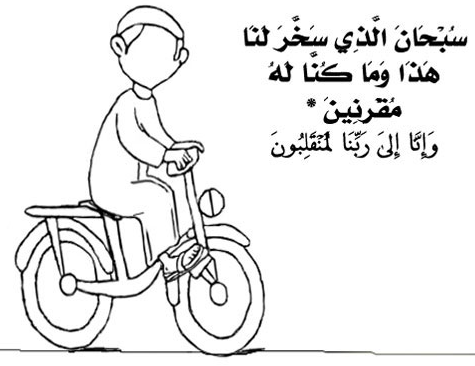 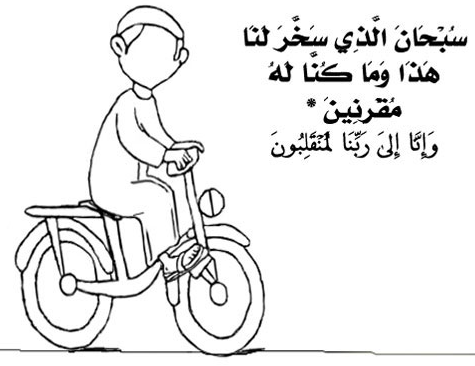 3- ما هو ثمن بيع البرتقال؟الموضوع رقم (11)الجزء الأوّل: (6 نقاط )التمرين الأوّل: (1.5 ن)رتّب الأعداد العشرية الآتية من الأكبر إلى الأصغر20,50 - 150,05  -  110,05  - 205,00 - 201,05 - 05,101 .التّمرين الثاّني: (1.5 ن) أراد درّاج أن يقطع مسافة 20km بدرّاجته، فتوقّف بعد أن قطع  من المسافة للاستراحة. 1- ما هي المسافة الباقية؟التّمرين الثّالث: (1.5 ن)ضع الرموز المناسبة  <  ،  >  ، =  مكان النقط  :         199,56….. 310,102            389,2 ….. 389,02            459,123 ….. 789,6       200 813,7 ….. 431,805 7   التّمرين الرّابع: (1.5 ن) ارسم قطعة المستقيم [CD] طولها cm 6 ، علم النقطــــة E في منتصفهـــا أ   أنشئ الدائـــــــرة التي مركزها النقطة  C   و طول نصف قطرها قطعة المستقيم  [EC] أنشئ الدائــــــــــرة التي مركزها النقطة D و طول نصف قطرها قطعة المستقيم  [ED]الجزء الثّاني: الوضعية الإدماجية (4 نقاط ) اشترى مدير مدرسة مقعدا جديدا بسعر DA 2450 وقصصا للأطفال بـ : DA 5460.وطابعة بـ : DA 2400 . و بقي معه مبلغا من المال.إذا علمت أن المبلغ الذي كان عنده قبل الشراء هو ضعف ثمن القصص .فما هو المبلغ المتبقي عنده ؟ﱡﭐ ﱁ ﱂ ﱃ ﱄ  ﱠ 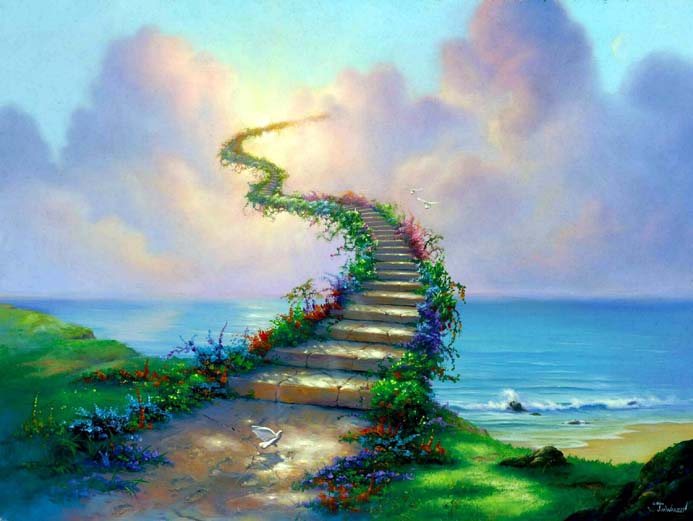 ســـلـســلــة اِمتـحـــانـــات فــــــــي مــادّة الـريـــاضيـــاتالسنة الخامسة ابتدائيجمع وترتيب(بتصرف) : الأستاذ حمـزة كـرﭬـانجدول الأطوال والمسافات :جدول الكتل :جدول المساحات :جدول السعات والحجوم :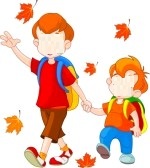 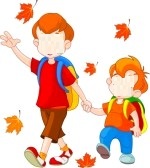 الموضوع رقم (2)الجزء الأوّل: (6 نقاط )التمرين الأوّل: (1.5 ن)
- رتّب الأعداد الآتية من الأصغر إلى الأكبر.
14782   -   51054   -   489112   -   41782   -    5100540   -   4891  .التّمرين الثاّني: (1.5 ن)1- اُحصر بين مضاعفين متتاليين للعدد 5.      ...... ˂ 42 ˂ .......    -  ...... ˂ 67 ˂ .......    -  ...... ˂ 119 ˂ .......    2-  اُحصر بين مضاعفين متتاليين للعدد 9.      ...... ˂ 42 ˂ .......    -  ...... ˂ 67 ˂ .......    -  ...... ˂ 119 ˂ .......    التمرين الثالث:(1.5 ن)
تبعد المدرسة عن بيت علي بـ: 2km ،و في طريقه إليها يتجه علي إلى بيت زميله أحمد الذي يبعد بيته عن بيت علي بـ:  1250m أحسب المسافة التي يقطعها الزميلان علي و أحمد معا إلى المدرسة.
التّمرين الرّابع: ( 1.5 نقطة )يتكون كتاب من 100 ورقة ،كتلة كل ورقة منهg 0,3 ، وغلاف كتلته 50 g .-اُحسب كتلة هذا الكتاب.الجزء الثّاني: الوضعية الإدماجية (4 نقاط ) أراد رجل شراء جهاز تلفاز ثمنه DA 22000 ، وغسالة ثمنها  DA15000.1- ما هو ثمن التلفاز و الغسالة معا؟لكن هذا الرجل معه 10000DA فقط ،فاِتّفق مع البائع على أن يسدِّد المبلغ المتبقي بالتقسيط لمدّة 10 أشهر، بشرط أن يدفع مبلغا إضافيا قدره 2000DA .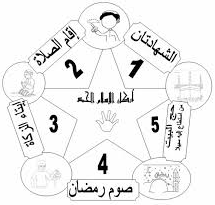 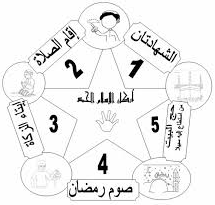 2-اُحسب المبلغ الذي بقي عليه دفعه للبائع.3- اُحسب مبلغ كل قسط.الموضوع رقم (20)الجزء الأوّل: (6 نقاط )التمرين الأوّل: (1.5 ن)اكتب الأعداد العشرية التّالية على شكل كسور عشرية :7,1=                          46,068=                          6,463=2,20=                            3,56=                          953,0=التّمرين الثاّني: (1.5 ن)قطعة أرض طولها 140m وعرضها نصف طولها.اُحسب مساحة القطعة.التّمرين الثّالث: (1.5 ن)تنطلق مباراة في كرة القدم على السَّاعة الخامسة و45 دقيقة مساء، وفُتِح باب الملعب قبل انطلاق المباراة بِخمس ساعات ونصف.كم كانت السّاعة عند فتح باب الملعب ؟التّمرين الرّابع: (1.5 ن)ارسم مستقيمين متعامدين في النّقطة A .عيّن النّقطة B على أحدهما تبعد عن A بـ : 4cm .عيّن النّقطة C على المستقيم الآخر تبعد عن A بـ : 3cm .صِل بين النّقطتين B و  .  Cما نوع المضلّع الذي تحصّلت عليه ؟الجزء الثّاني: الوضعية الإدماجية (4 نقاط )بـمناسبة عيد الشّجرة، قامت مصلحة الغابات بغرس 230 شجيرة كرز،430 شجيرة لوز و 540 شجيرة زيتون.1-اُحسب العدد الإجمالي للشجيرات المغروسة.بعد الغرس قام العمّال بسقي المغروسات،حيث استفادت كلّ شجيرة من 23,5L من الماء.2-اُحسب كمّية الماء المستعملة في عمليّة السّقي.بعد عام من العملية لاحظوا أنّ 23 شجيرة من شجيرات الكرز قد تضرّرت ويبست.3-اُحسب عدد شجيرات الكرز غير المتضرّرة.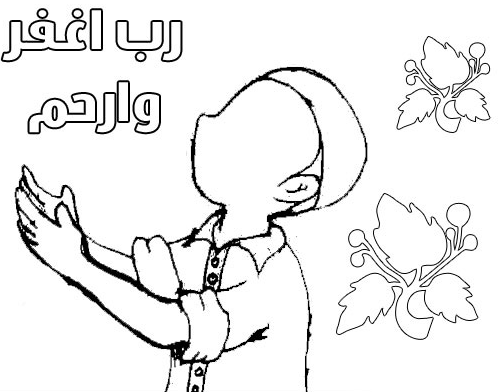 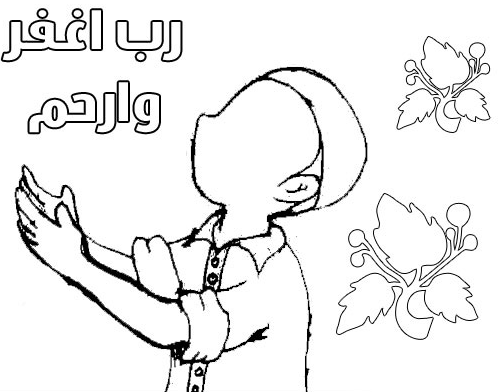 الموضوع رقم (4)الجزء الأوّل: (6 نقاط )التمرين الأوّل:(1.5 ن)
رتِّب الأعداد الآتية ترتيبا تنازليًا :134500  -  214578  -  214567  -  345601  -  135265  -  53941 
التّمرين الثاّني: (1.5 ن)
عند بائع أزهار 168زهرة . يريد تشكيل باقات، في كل باقة 12 زهرة.
ـ ما هو عدد الباقات التي يـمكن تشكيلها ؟
التّمرين الثّالث: (1.5 ن)
أنجز العمليات عموديا:2h 22min + 3h 47min =……………..
4h 12min 12s – 45min 24s =………………4min 10s – 1min 53s =……….........41min 55s + 1h 23min =……………التمرين الرابع : (1.5 ن)-اُرسم المستقيم(O) ثمّ عيّن عليه النقطتين AوB حيث يكون البعد بينهما 4cm.
-اُرسم المستقيم (K) حيث يكون عموديا على (O) ويقطع القطعة [AB] في منتصفها
ما البعد بين النقطة A والمستقيم (K) ؟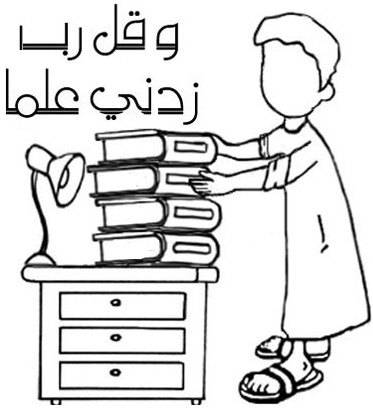 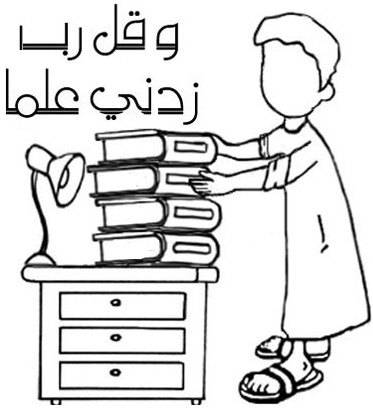 الجزء الثّاني: الوضعية الإدماجية (4 نقاط )
يريد رجل تغطية فناء منزله ببلاط من نفس النوع .
الفناء شكله مستطيل طوله 10 m وعرضه 8 m  .
لتغطية متر مربع واحد ( 1 m2) يلزم 25 بلاطة.
1- ما هو عدد البلاط اللازم لتبليط هذا الفناء ؟تباع البلاطات في علب ، تحتوي كل علبة على 50 بلاطة  وثـمن العلبة الواحدة1500DA 2- فكم يدفع هذا الرجل ثمن البلاط اللازم؟الموضوع رقم (18)الجزء الأوّل: (6 نقاط )التمرين الأوّل: (1.5 ن)اُكتب الكسور الآتية في شكل أعداد عشرية، ثُمَّ قُم بترتيب هذه الأعداد العشرية ترتيبًا تصاعديًا     ،      ،    ،     ،    ،    .التّمرين الثاّني: (1.5 ن)- اِنطلق درّاج من المدينة (أ) متوجّها نـحو المدينة(ب)، حيث قطع المسافة في مدّة        2h 15min .- ما هو وقت اِنطلاقه إذا علمت أنّه وصل على السّاعة 10h 20min؟التّمرين الثّالث: (1.5 ن)يــوجد في مدرسة 420 تلميذا، عدد الذكور هو 147 ذكرا.1- ما هي نسبة الذكور؟ 2- ما هي نسبة الإناث؟التّمرين الرّابع: (1.5 ن)- اُرسم مثلثًا ABC قائمًا في النقطةB، طول قاعدته 5cm وطول اِرتفاعه 6cm.الجزء الثّاني: الوضعية الإدماجية(4 نقاط )قطعة أرض مربعة الشكل ، طول ضلعها 250 مترا ، زرعها صاحبها بطاطا .
1 – ) احسب محيط قطعة الأرض .
2 – ) احسب مساحة قطعة الأرض بـالمتر المربع (m2) ثم بالآر( (a.3 – ) احسب إنتاج الحقل من البطاطا بالكيلوغرام (kg) ثم بالقنطار (q)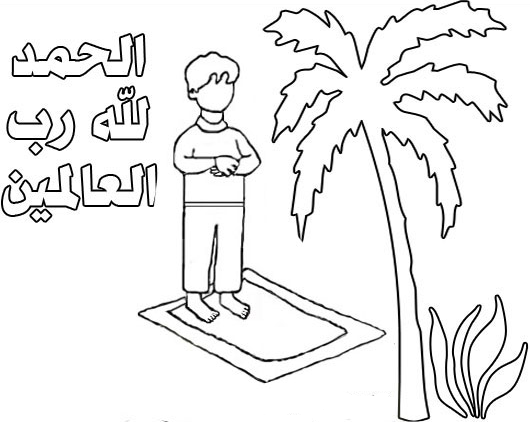 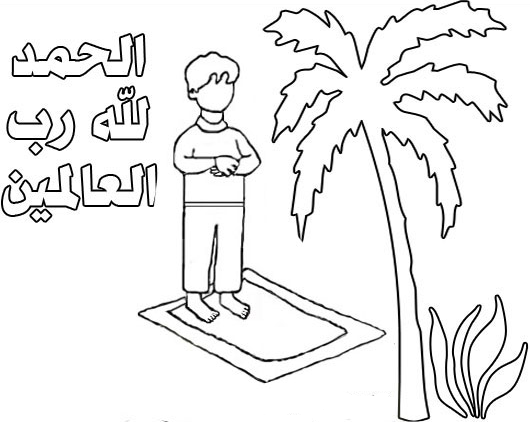 الموضوع رقم (6)الجزء الأوّل: (6 نقاط )التمرين الأوّل:(1.5 ن)
-أنجز التحويلات الآتية :التّمرين الثاّني: (1.5 ن)
قاعـــة طولها ضعف عرضها . ما هو محيطها وماهي مساحتها ؟ إذا علمت أن عرضها  m 27,5.التّمرين الثّالث: (1.5 ن)
 لتحضير مربّى استعملت الأم 2kg من المشمش و 500g من السكر، وبعد نضجه نقص من وزن المربى 20% .-احسب الوزن الصّافي للمربى بعد النّضج.التّمرين الرّابع: (1.5 ن)-ارسم مستقيمين متعامدين في النقطة O-علم النقطة A على أحد المستقيمين بحيث تبعد عن النقطة O بـ cm 3-ارسم الدائرة التي مركزها O و نصف قطرها[OA]-علم النقط B ، C ، D مكان تقاطع الدائرة و المستقيمين المتعامدين-ارسم المضلع النـــــــــــاتجالجزء الثّاني: الوضعية الإدماجية (4 نقاط )لشراء ثلاجة وغسالة دفع الأب للتاجر 19000دينارا والباقي قُسِط على 6 دفعات، مبلغ الدفعة الواحدة 3800 دينارا.
1-ماهو ثـمن الغسّالة والثلاّجة معًا؟
2-ماهو ثـمن الثلاجة، إ ذا علمت أن ثـمن الغسالة هو : 16800 دينارا.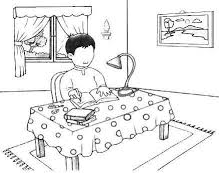 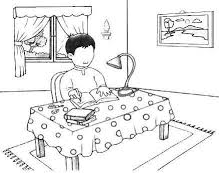 الموضوع رقم (16)الجزء الأول : (6 نقاط )التمرين الأوّل:(1.5 ن)اشترى تلميذ محفظة ومئزرًا بمبلغ قدره 2150DA حيث ثـمن المحفظة 1450DA.- اُحسب ثـمن المئزر.التّمرين الثاّني: (1.5 ن)عدد التّلاميذ في مدرسة 120 تلميذًا وتلميذةً ، نسبة الإناث%40 من عدد الكلّي للتّلاميذ،               -اُحسب عدد الذكور.التّمرين الثّالث: (1.5 ن)اُرسم مستقيما (P)، عيّن النقطتين A . B على هذا المستقيم المسافة بينهما 6cmعلّم النقطة C منتصف القطعة [AB].ما هي القطع المستقيمة الموجودة في الشكل ؟ما هو طول كل قطعة ؟التّمرين الرّابع: ( 1.5 نقطة )اِنطلق سائق بسيّارته من المدينة A على الساعة 6 h 35 min ووصل إلى المدينة B بعد أن استغرق في الطريق وقتا قدره ساعة إلاّ رُبع .ما هو وقت الوصول إلى المدينة B  ؟الجزء الثّاني: الوضعية الإدماجية(4 نقاط )اشترى فلاح 16 خروفا بـ 92400دينارا، و اشترى علفا بقيمة العُشر من ثمن شراء الخرفاناحسب ثمن شراء العلف.احسب كلفة الخرفان. قبل العيد بثلاثة أيام مات له خروف ، و احتفظ بخروف لنفسه ، و تصدق بخروف و باع الباقي بـ 9850دينارا للخروف الواحد.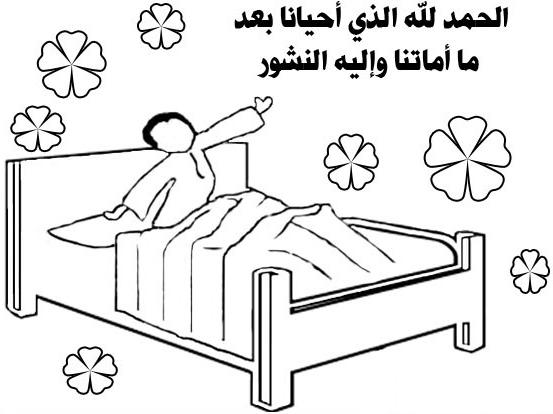 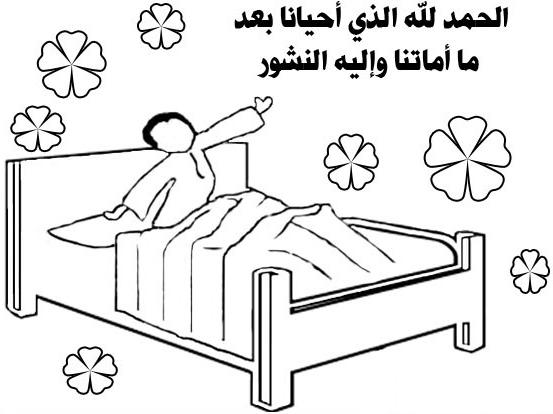 ما هو ثمن بيع الخرفان ؟كم ربح الفلاح ؟الموضوع رقم (8)الجزء الأوّل: (6 نقاط )التمرين الأوّل: (1.5 ن)
طول ساحة منزل مربّعة الشّكل طول ضلعها 7 m  أحسب مساحتها ؟ ثم محيطها ؟
التّمرين الثاّني: (1.5 ن)
رتب السعات الآتية من الأكبر إلى الأصغر :
45 CL -  0.125 L - 15 DL - 07, 35 DL
التّمرين الثّالث: (1.5 ن)
تزن علبة حلوى 780 g،ماهو وزن القطعة الواحدة من الحلوى إذا علمت أن العلبة تحتوي على 30حبة .التمرين الرابع :(1.5 ن)-اَرسم مستقيمين (K ) و (M ) متعامدين في النقطة  O.-ما هي الأداة التي استعملتها؟-علِّم النقطتين A و B على أحد المستقيمين المسافة بينهما 8cm بحيث تكون النقطة O في منتصف القطعة [BA].-اُرسم الدَّائرة التي مركزها النقطة O وقطرها القطعة [BA].
الجزء الثّاني: الوضعية الإدماجية (4 نقاط )يملك فلاح قطعة أرض مستطيلة الشّكل طولها 43m وعرضها 25m، أحاطها بسياج سعر المتر الواحد منه  255DA ، استأجر ثلاثة عمّال من أجل التسييج حيث أجرة الواحد منهم هي : 400DA .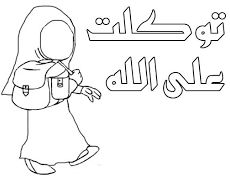 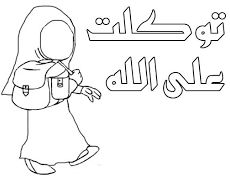 ما هو طول السياج اللاّزم لتسييج الأرض؟اُحسب ثمن شراء السّياج.اُحسب كُلفة تسييج القطعة الأرضية.الموضوع رقم (14)الجزء الأول : (6 نقاط )التمرين الأول : (1.5 ن)أكمل ما يلي :التمرين الثاني : (1.5 ن)خزَّان سعته 750 Lمملوء بالماء، أُفرِغ منه6450DL.جِد كمية الماء المتبقية في الخزَّان .التمرين الثالث : (1.5 ن)وصل أحمد إلى محطة الحافلات بالبليدة قادماً من الجزائر العاصمة على الساعة          11h 45 min ، وكانت رحلته قد دامت  ساعة ونصف السّاعة .متى انطلقت حافلته ؟التّمرين الرّابع: (1.5 ن)اُرسم مستطيلا طوله 6 cm وعرضه 3cm  .عيِن منتصفات أضلاعه .اُرسم المضلع الذي رؤوسه هذه المنتصفات، سمّ المضلّع الناتج.الجزء الثّاني: الوضعية الإدماجية (4 نقاط )يتقاضى موظّف راتبًا شهريًا قدره 42000 DA .1-اُحسب دخله السنوي.يُخصّص ربع دخله الشهري لمصاريف البيت.2-ما هي قيمة مصاريف البيت؟إذا علمت أنّه يدفع للكراء ما نسبته 20% من أجرته الشهرية.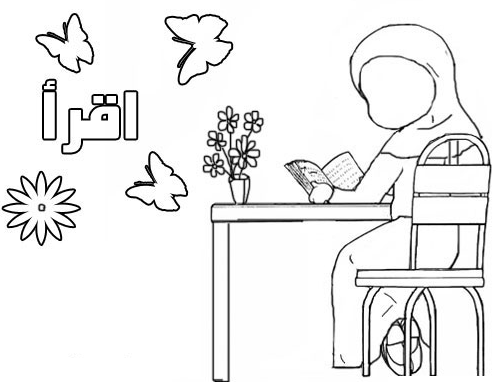 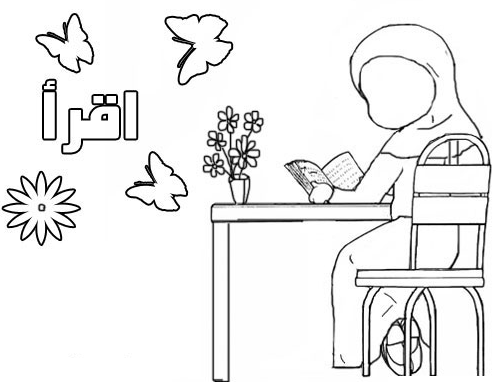 3-كم يدفع للكراء ؟4-اُحسب مجموع المصاريف.الموضوع رقم (10)الجزء الأوّل: (6 نقاط )التمرين الأوّل: (1.5 ن)أكتب الأعداد العشرية الآتية على شكل كسور عشرية، ثمّ رتّب الكسور تصاعديا:45.2      ،    4.52      ،   0.452     ،   452.0   .التّمرين الثاّني: (1.5 ن)ارسم شريطا وقم بتجزئته إلى 8 أجزاء متساويةارسم نصف الشريط المعطى وعبر عنه بكسر واكتبه بالحروفارسم جزءا واحدا من الشريط المعطى وعبر عنه بكسر واكتبه بالحروفالتّمرين الثّالث: (1.5 ن)حول إلى الوحدات المطلوبة فيما يلي :dl =….... cl        -      14 cl = …… ml     500 = …….cl      -      2437 ml = …..L…..dl……cl…..mlالتّمرين الرّابع: (1.5 ن)ارسم المستقيم(D) يشمل النقطتينE  ، F و علم النقطة O منتصف قطعة المستقيم[FE]ارسم المستقيم (y) الذي يشمل النقطة  Oو يعامد المستقيم(D)ما نوع الـــــــزوايا الناتجة ؟ارسم مستقيما آخر (H) يشمل النقطةO و ينصف إحدى الزوايا إلى نصفينسمي الزاوية التي تمثل ضعف الزاوية القائمةالجزء الثّاني: المسألة (4 نقاط )باع صاحب محطة بنزين في اليوم الأوّل  930 L ، و في اليوم الثاني L 245 أكثر ممّ باع في اليوم الأوّل. 1- إذا كان خزان المحطة يحوي L 2000 ، فكم لترا من البنزين بقي في الخزان ؟ 2- إذا علمت أنّ ثمن اللتر الواحد من البنزين DA  23 ، فما هو المبلغ الإجمالي الّذي قبضه صاحب المحطة ؟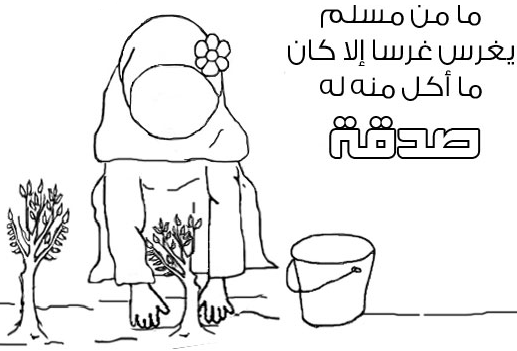 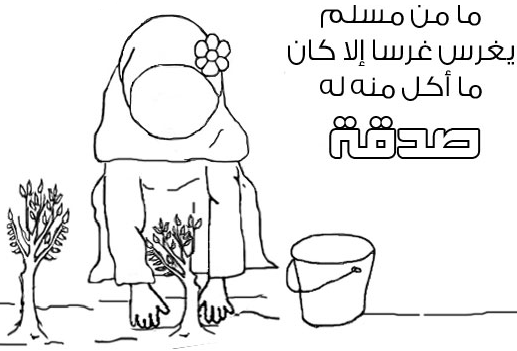 الموضوع رقم (12)الجزء الأوّل: (6 نقاط )التمرين الأوّل: (1.5 ن)ما هو رقم الآحاد في كل من الأعداد التالية.15,024     -       204 , 15   -       5,05   -      150,24التّمرين الثاّني: (1.5 ن)تستهلك سيارة  من البنزين في كل  (km200).-ما هي كمية البنزين اللازمة لهذه السيارة لقطع مسافة التّمرين الثّالث: (1.5 ن)للسيدة زينب شريط قماش طوله m 25 ، أرادت أن تصنع به مناديل،  حيث طول المنديل الواحد هو 50cm.-ما هو أكبر عدد من المناديل التي يمكن صنعها؟التّمرين الرّابع: (1.5 ن)كتلة شاحنة وهي فارغة 1768kg، وبعد شحنها بالبضاعة صارت كتلتها 2.3t .اُحسب كتلة البضاعة بالكيلوغرام (kg).الجزء الثّاني: الوضعية الإدماجية(4 نقاط )لمكافأة 3 تلاميذ الأوائل من كل قسم، اشترى المدير كتابا لكل واحد منهم.في المدرسة 12 قسم. سعر الكتاب الواحد 250 دينار.عند شراء الكتب، استفاد المدير من تخفيض قدره % 10 من ثمن الشراء.1) ما هو عدد الكتب التي يجب شراؤها؟2) كم دفع المدير لبائع الكتب؟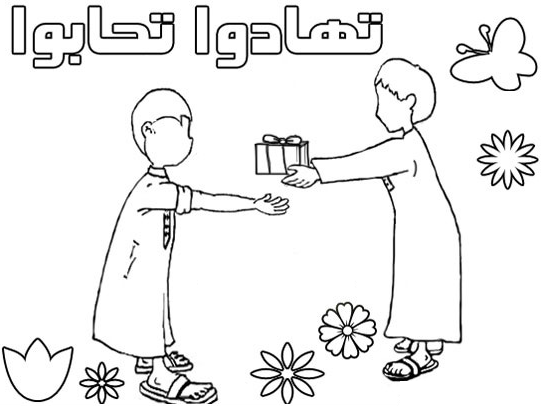 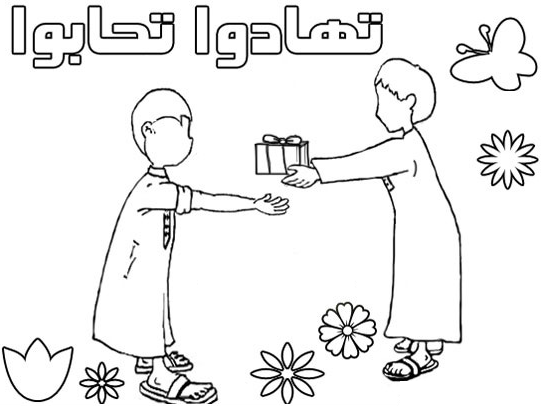 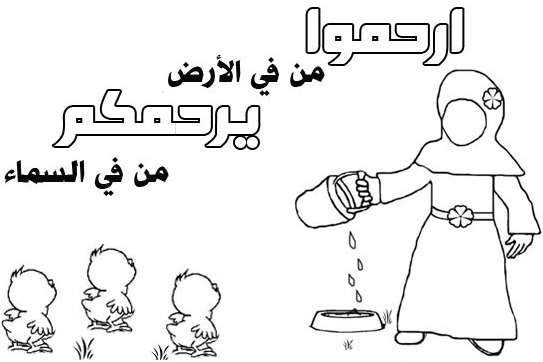 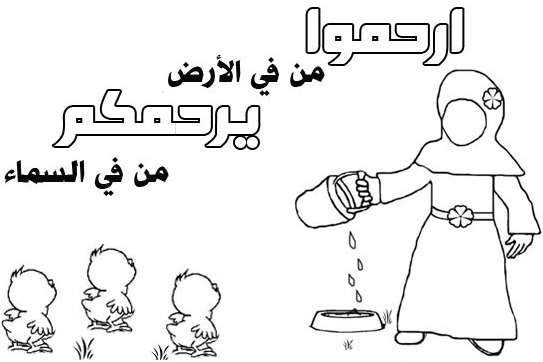 